Inschrijfformulier Dagopvang				 			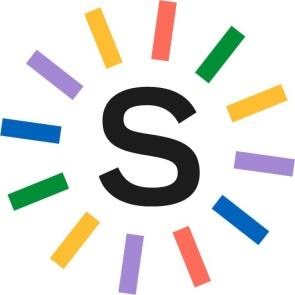 De standaard einddatum van de dagopvang is de datum waarop uw kind de leeftijd van 4 jaar bereikt.Humankind kinderopvang en –ontwikkeling  zal na ontvangst van uw inschrijfformulier een bevestiging van de inschrijving zenden en daarna beoordelen of de door u gewenste dagen en vormen ook daadwerkelijk beschikbaar zijn.Andere dagen zijn bespreekbaar:	Ja / Nee		Opmerkingen:		Naam ouder/verzorger:          ___________________________________________Handtekening: 	Ouder 1:Ouder 1:Ouder 1:Ouder 2:Ouder 2:Naam:Man / VrouwMan / VrouwVoorletters:Adres:Postcode:Plaats:Geboortedatum:Telefoonnummer:Privé:Privé:Telefoonnummer:Mobiel:Mobiel:Telefoonnummer:Werk:Werk:Emailadres :IBAN rekening nr. :Kind:Achternaam kind:Voornaam kind:Geboortedatum:Geslacht:JongenJongenMeisjeOnbekendGewenst kinderdagverblijf:Gewenste ingangsdatum:Plaatsing op:Hele dag          Plaatsing op:Hele dag          MaandagDinsdagWoensdagDonderdagVrijdagIn te vullen door Humankind Kinderopvang en -ontwikkelingDatum ontvangst inschrijving:		                                             Klantnummer: